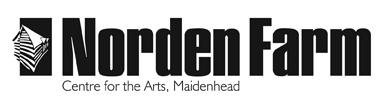 Classes and Activities – Information SheetAcrylics: Trees & Woodlands - SUM2018Category: 		Adult (18+ years)		Day:		 	FridayDates:		 	18 May   Time:			10.30am – 3.30pmLocation:		Norden Farm Centre for the ArtsTutor:			Karen CarterClass Size:		Up to 10Cost of class:	£38Information about the class: A fun day using expressive techniques, applying paint, pastels and inks with palette knives, cardboard, sticks, pipettes etc to convey the many qualities of trees. These techniques can then be incorporated into a painting of a bluebell wood. No experience needed. There will be demonstrations, exercises and individual help throughout the day.Materials to bring and any additional costs:  Please bring the below materials with you:Relevant subject matter reference (photos /sketches etc) Variety of brushes (soft, bristle, whatever you have)Acrylic paints – primary colours, black, white, plus any others you may have  Watercolour paper or canvas or acrylic paper (plus paper for exercises)2x Water jars Old newspapersMixing palate (an old plate is fine)Kitchen rollClothing:  An apron / old shirtTutor Biography:Karen is an enthusiastic and experienced tutor specialising in printmaking and acrylics. Her method of teaching is both informal but instructional, aiming to bring out everyone’s creativity in an encouraging and friendly atmosphere. Having studied design and illustration at art college, she worked for many years as a commercial artist. She now divides her time between teaching and pursuing her own work, with involvement in exhibitions, studio trails, residencies and private commissions.To book please contact: Box Office 01628 788997 / www.nordenfarm.orgNorden Farm Centre for the Arts Ltd. (No. 5405277) & Norden Farm Centre Trust Ltd. (No. 2713653, Charity Registration No. 1013555) are companies registered in England and Wales. The Registered Office is Altwood Road, Maidenhead, SL6 4PF.